О прекращении деятельности  советников Главы ЗАТО г. Зеленогорскана общественных началахВ соответствии с постановлением Главы ЗАТО г. Зеленогорска от 24.06.2019 № 22-пг «Об утверждении Положения о советнике Главы ЗАТО г. Зеленогорска на общественных началах»ПОСТАНОВЛЯЮ:1. Прекратить с 01.01.2024 деятельность советников Главы ЗАТО г. Зеленогорска на общественных началах Кузнецова Бориса Степановича, Антонюк Светланы Владимировны.2. Муниципальному казенному учреждению «Центр муниципальных закупок, поддержки предпринимательства и обеспечения деятельности органов местного самоуправления г. Зеленогорска» информацию 
о прекращении деятельности советников Главы ЗАТО г. Зеленогорска 
на общественных началах, указанную в пункте 1 настоящего постановления, опубликовать в газете «Панорама» и разместить на официальном 
сайте Администрации ЗАТО г. Зеленогорска в информационно-телекоммуникационной сети «Интернет» www.zeladmin.ru.          3.  Признать утратившими силу с 01.01.2024 постановлений Главы ЗАТО г. Зеленогорска от 19.03.2019 № 6-пг «О назначении советника Главы ЗАТО г. Зеленогорска на общественных началах», от 11.06.2019 № 21-пг «О назначении советника Главы ЗАТО г. Зеленогорска на общественных началах». 	4. Настоящее постановление вступает в силу в день подписания и подлежит опубликованию в газете «Панорама».Глава ЗАТО г. Зеленогорск			                                     В.В. Терентьев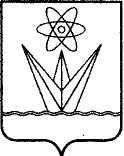 ГЛАВАЗАКРЫТОГО АДМИНИСТРАТИВНО – ТЕРРИТОРИАЛЬНОГО ОБРАЗОВАНИЯ  ГОРОД ЗЕЛЕНОГОРСК КРАСНОЯРСКОГО КРАЯП О С Т А Н О В Л Е Н И ЕГЛАВАЗАКРЫТОГО АДМИНИСТРАТИВНО – ТЕРРИТОРИАЛЬНОГО ОБРАЗОВАНИЯ  ГОРОД ЗЕЛЕНОГОРСК КРАСНОЯРСКОГО КРАЯП О С Т А Н О В Л Е Н И ЕГЛАВАЗАКРЫТОГО АДМИНИСТРАТИВНО – ТЕРРИТОРИАЛЬНОГО ОБРАЗОВАНИЯ  ГОРОД ЗЕЛЕНОГОРСК КРАСНОЯРСКОГО КРАЯП О С Т А Н О В Л Е Н И ЕГЛАВАЗАКРЫТОГО АДМИНИСТРАТИВНО – ТЕРРИТОРИАЛЬНОГО ОБРАЗОВАНИЯ  ГОРОД ЗЕЛЕНОГОРСК КРАСНОЯРСКОГО КРАЯП О С Т А Н О В Л Е Н И ЕГЛАВАЗАКРЫТОГО АДМИНИСТРАТИВНО – ТЕРРИТОРИАЛЬНОГО ОБРАЗОВАНИЯ  ГОРОД ЗЕЛЕНОГОРСК КРАСНОЯРСКОГО КРАЯП О С Т А Н О В Л Е Н И Е29.12.2023г. Зеленогорскг. Зеленогорск№69-пг